Setting Up an Email Signature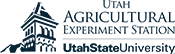 Office 2016 Outlook for Mac OR WindowsRevise the email signature text below to include all your relevant information and remove any irrelevant informationHighlight the text and logo and copy it (right click and copy, OR control + C on Windows, or command + C on mac)Open Outlook 2016 for Mac OR Outlook 2016 for WindowsClick “New Email”Click the signature icon in the email menu, and click “Edit Signatures”Add a new signaturePaste in the information you copiedClose the signature menu and close the new emailOpen a new email and your new signature should be present----
John Doe | Farm Foreman
Utah Agricultural Experiment Station
O: 435-000-0000 | C: 435-000-0000 | F: 435-000-0000
AGRS 101 | uaes.usu.edu | john.doe@usu.edu

